6. Ilustração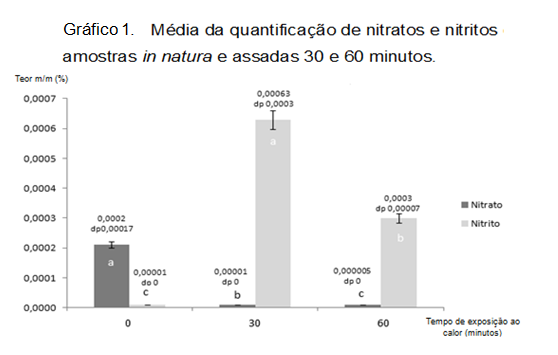 